Pour votre détente…..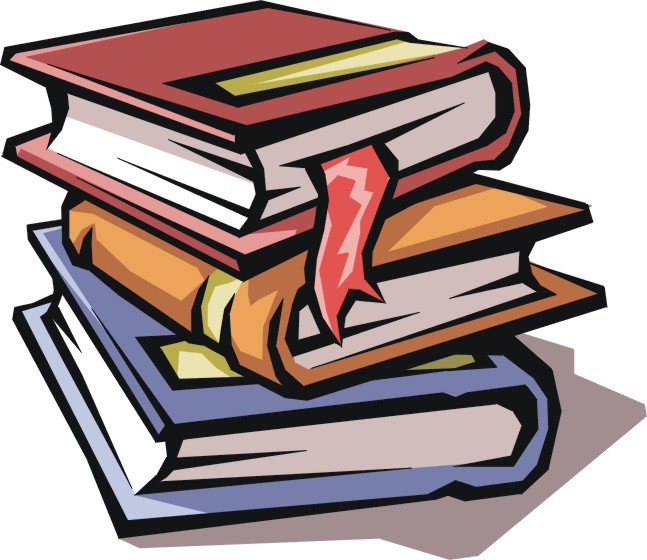 Livres à emprunter et à rendre à la mairie